PENGUMUMANNomor :    28/ LPSE-KONS/XII/2017Dalam rangka mendukung pelaksanaan tugas dan fungsi di Layanan Pengadaan Secara Elektronik (LPSE) Kota Pekanbaru, kami membuka lowongan untuk Konsultan Perseorangan untuk Tahun Anggaran 2018 dengan kriteria sebagai berikut:Tenaga Pendukung IT (satu orang)Kualifikasi:Pendidikan S1 Teknik Informatika/Sistem Informasi/Komputer;Memiliki Kemampuan Pemrograman Java/PHP;	Memiliki Kemampuan Pengelolaan Database SQL;Memiliki Kemampuan Pengelolaan Jaringan/Networking;	Memiliki Kemampuan untuk membuat dan memperbaharui aplikasi mandiri;Memiliki Kemampuan Membuat Laporan Bulanan;Dapat memanfaatkan teknologi informasi dengan baik;Bersedia menandatangani dan mematuhi NDA (Non Disclosure Agreement);Memiliki Laptop Pribadi;				Memiliki KTP dan NPWP serta SPT tahun 2016;		IPK. Min. 3.00;		Mampu berkomunikasi dengan baik dan mempunyai kemauan untuk belajar;Mampu bekerja mandiri maupun dalam tim;Memiliki integritas dan motivasi kerja yang tinggi;Memiliki keinginan untuk mengembangkan diri;	Tidak pernah terlibat Narkoba dan pelanggaran hukum lainnya.Uraian Ringkasan Pekerjaan:Membuat dan mengelola website pengadaan Pemerintah Kota Pekanbaru;Membantu Pelaksanaan Standardisasi LPSE yang menjadi tugas admin LPSE Kota Pekanbaru meliputi Standar Pengelolaan Keamanan Perangkat, Pengelolaan Keamanan Operasional Layanan, dan Standar Pengelolaan Keamanan Server dan Jaringan;Membantu Pelaksanaan Standard Operating Procedures (SOP) Layanan Pengadaan Secara Elektronik (LPSE) meliputi; SOP Pengumuman Informasi Ke Pengguna SPSE Terkait Kendala Sistem SPSE;		SOP Pengumuman Informasi Ke Pengguna SPSE Terkait Pemeliharaan Sistem SPSE;	SOP Monitoring dan Evaluasi Kinerja Infrastruktur SPSE;					SOP Monitoring dan Evaluasi Kinerja Aplikasi SPSE;					SOP Monitoring dan Evaluasi Kapasitas Infrastruktur SPSE;				SOP Monitoring dan Pemeliharaan Data Center;					SOP Pengelolaan Asset Informasi;							SOP Prosedur Monitoring dan Pemeliharaan Jaringan;					SOP Pelaksanaan Backup Server	;			Pelaksanaan ISO 27001 pada LPSE Kota Pekanbaru;Catatan:Anggaran menunggu APBD Tahun 2018 ditetapkan;Apabila proses pemilihan Penyedia Barang/Jasa dibatalkan karena DPA tidak ditetapkan atau alokasi anggaran dalam DIPA/DPA yang ditetapkan kurang dari nilai pengadaan yang diadakan, kepada Penyedia Barang/Jasa tidak diberikan ganti rugi.Tata Cara Pengiriman Dokumen Lamaran:Surat Lamaran Paling Lambat diterima Tanggal 10 Januari 2017 jam 12.00 WIB ke alamat email : helpdesklpse.pekanbaru@gmail.com Mengirimkan Surat Lamaran kerja dengan format 1 (satu) file pdf dengan urutan sebagai berikut :Surat Lamaran ditujukan kepada Pejabat Pengadaan Sekretariat Daerah Kota Pekanbaru;Curriculum Vitae;Scan KTP, NPWP, SPT 2016;Pas Foto Berwarna terbaru maksimal 6 bulan terakhir;Scan Ijasah terakhir dan Scan Transkrip Nilai;Scan Sertifikat yang relevan(nilai tambah).Tidak ada pungutan biaya apapun, Hanya pelamar yang memenuhi persyaratan yang akan dihubungi untuk proses lebih lanjut.                  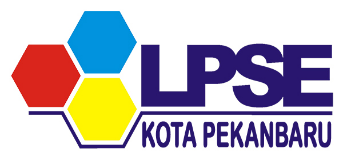 LAYANAN PENGADAAN SECARA ELEKTRONIK( LPSE ) KOTA PEKANBARUGedung Dinas Penanaman Modal Dan Pelayanan Terpadu Satu Pintu Lt. 3 Kantor Walikota PekanbaruTelp. (0761)854977 fax.  (0761)839818, website : www.lpse.pekanbaru.go.id, email : lpse@pekanbaru.go.id